 Fifth Grade Supply ListWelcome to Fifth Grade! This year will be a busy and exciting year for your child. Here is what your fifth grader will need to be prepared and stay organized in our class: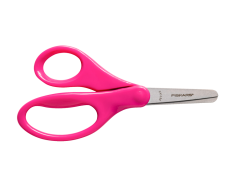 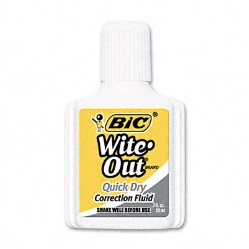 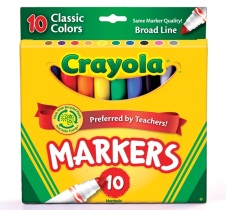 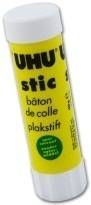 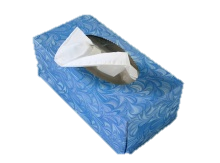 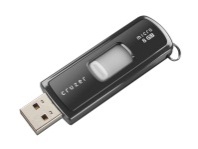 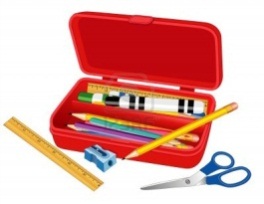 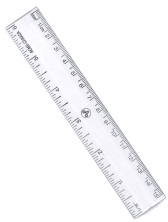 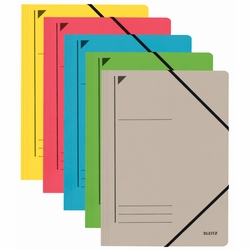 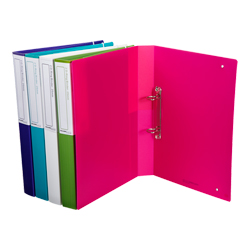 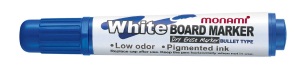 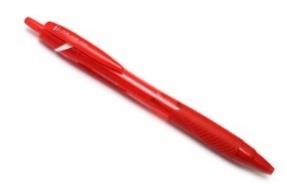 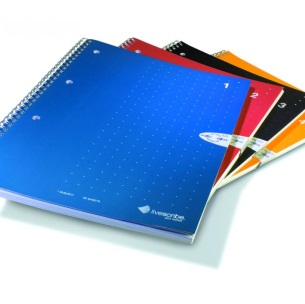 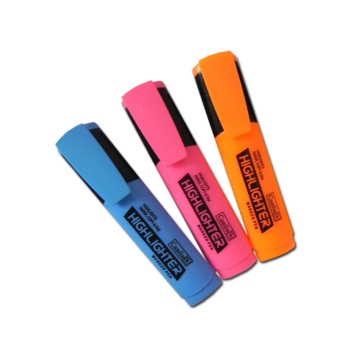 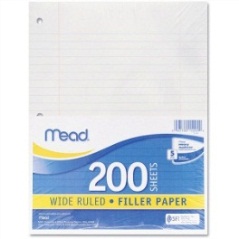 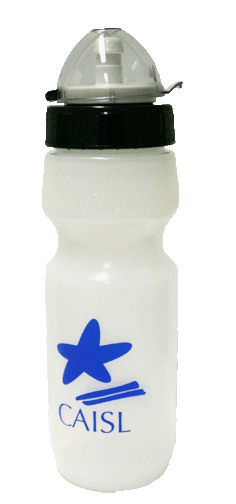 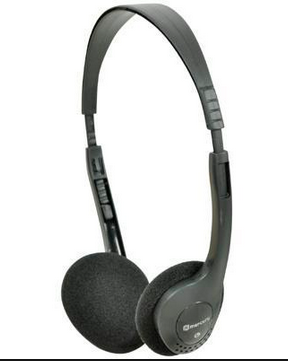 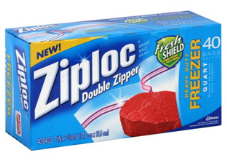 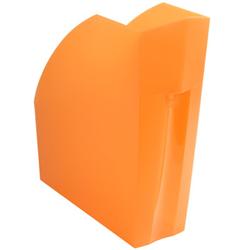 *School will provide a small assignment notebook, and other materials will be asked for as needed.    *CAISL does not endorse any of the supply brands shown above.     